Shihab 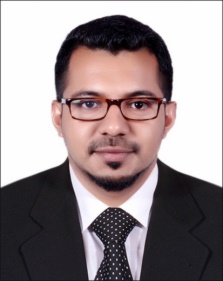 Email  : shihab.344548@2freemail.com   A member of society of Engineers (UAE-37420) & Approved Civil Engineer Card holder (Fujairah municipality-Card No : 1656)  Seeking challenging assignments in the field of Civil Engineering  sector with a growth oriented and fast track organization, utilizing acquired skills and experience to contribute towards the development of the Company, demanding high standards of quality and precision.SynopsisMeticulous and highly accomplished Civil Engineer  Professional offering 3 years of experience in the Building Construction sector with expertise in Small and Large projects to highest Standards particularly Drawing, Plans and Schedules ;previously associated with around 3 years of International exposure with, Master  Building Contracting Fujairah, Northern Emirates(UAE).Consistent performer: successfully performed as part of a  team work , generated & implemented process improvement on  variety of drawings and Plans  & managed business partners.Increased revenue, profit & portfolio through expertise in business development, relationship building, and developing new positioning in the market.Proficient in building record of success in developing Estimates and quantity Surveying , strategies and solutions that generated revenue growth.A proven track record of consistently showing excellent performance with strong abilities in managing operations with supervision for commercial buildings and Residential Villa’s with key focus on bottom line profitability.A keen strategist with expertise in developing high quality plans and successful strategies to Consultants that generate new Clients and produce results within short time.Expertise in achieving service delivery on time and process with target with excellent inspecting the work of subcontractors, consultants and Clients.Career HighlightsAs Civil Engineer - Master Building Contracting, Fujairah, UAE Successfully delivered B+G+2M+12 Floor Building (Residential + Commercial),Fujairah,G+4 Building, Al Hayl, Fujairah (Residential+ Commercial),G+1 Floor Shops and Ground Floor Shops, 5 Villas of Sheikh Zayed Housing Programme.etcDeveloped and maintained good business rapport with Edmac Engineering Consultant, Burooj Consultant, Emirates Engineering Consultant, Talal Nowfal Engineering Consultant, Al Kalbawi, Al Afaaq, Union, Future etc.Handling different nationality contractors and labors with multiple language communication skills. Ability to plan jobs and assign them to the appropriate person.Efficiently Preparing documents for municipality approvals. Excellent knowledge of all rules, regulations and documentation required in the construction industry.All Approvals from Municipalities as per Norms well verse with municipal engineering design.Preparing estimates, quantity surveying for the project.Preparing plans, budgets, bills of quantities and other documents within deadline.Supervising projects like commercial buildings and residential villas with ability to work under pressure.Meeting with Consultants and providing creative & innovative ideas.Organizing and Efficiently Handing over of Projects to the Clients.Monitoring and inspecting the work of subcontractors and other parties with positive attitude.Man Power requirement analysis with problem solving using analytical skills.Preparation of Weekly Bill of Labors & Sub Contractors.Maintain daily logs and progress reports.Participating and attending regular Engineers conferences conducted by Ministry of labor, Municipality and Consultants.Employment HistoryJob Accountabilities: Projects under Master Building Contracting, Fujairah, UAEB+G+2M+12 Floor Building (Residential + Commercial),Fujairah.Consultant: Edmac Engineering Consultant ,Client:Khaleefa Khamees Mattar Al KaabiG+4 Building,Al Hayl,Fujairah (Residential+ Commercial)Consultant: Burooj Consultant G+1 Floor Shops and Ground Floor ShopsConsultant: Future Engineering Consulant,5 Villas of Sheikh Zayed Housing ProgrammeConsultants: Edmac,Burooj,Al Kalbawi,Al Afaaq,Union,Future etcDevelop Plan and design documentation, site infrastructure throughout the process.Supervised subcontractors & coordinate between project team and client.Supervised & Reported to administration team about site work and budget.Perform site inspection and prepare reports on it.Provide changes in design according to customer requirement and also maintain budget and schedule.Ensured project completion within scheduled time.Prepared technical specifications & completed project in time and ensured the quality.Evaluate and correct the designs prepared by other engineers.Prepare all the documentation required for the contract.Professional ExperienceEducational CredentialsBE Civil Engineering, Anna University, Chennai, Tamil Nadu, IndiaITI Architectural Assistant, National Council for Vocational Training Board, Kerala, IndiaComputer Skills-CertificationDesigning Application : 	Bentley Staad pro, Oracle Primavera, Revit ArchitectureMultimedia:			Architectural & 2D drafting with AutoCAD (NCVT-Board)Civil Model Analysis:		ArchiCAD , Staad Pro Operating System:		Win95/98 /XP/ Vista and Win7Packages:			MSOffice2003/2007, Adobe and InternetPersonal MinutiaeDate of Birth: 		24th   November , 1990Languages Known: 		English, Arabic, Hindi,Tamil & MalayalamLocation Preference: 	UAE - anywhereUAE Visa Status: 		Residence Visa- Limited ContractDeclarationI hereby solemnly declare that the aforementioned particulars furnished by me in this CV are true and Accurate to the best of my knowledge.ORGANIZATIONDESIGNATIONDURATIONMaster Building Contracting Fujairah , UAECivil Engineer Nov’13 – Till dateElyas Building Contracting,Trichur Kerala , IndiaSite SupervisorMay’ 13- Nov’13